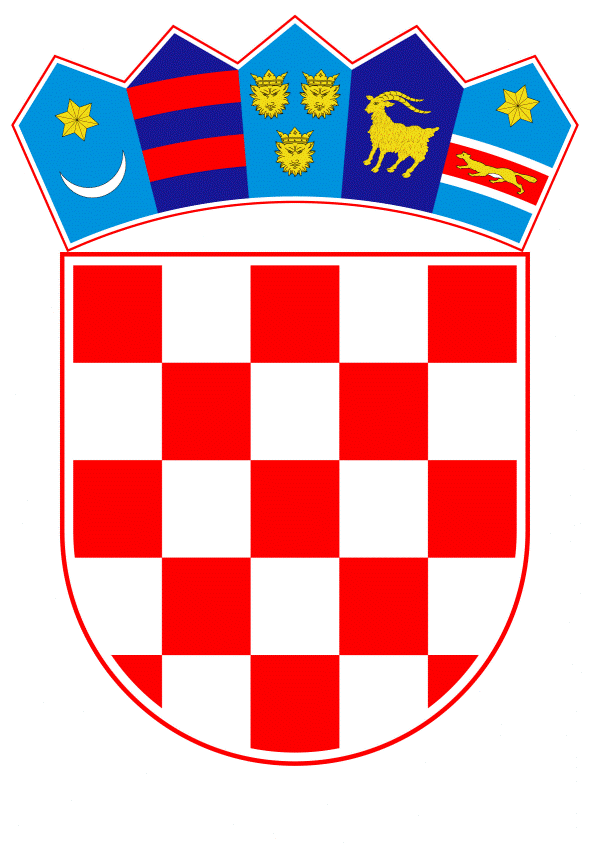 VLADA REPUBLIKE HRVATSKEZagreb, 22. listopada 2020.Banski dvori | Trg Sv. Marka 2  | 10000 Zagreb | tel. 01 4569 222 | vlada.gov.hrNa temelju članka 31. stavka 2. Zakona o Vladi Republike Hrvatske („Narodne novine“, br. 150/11, 119/14, 93/16 i 116/18), Vlada Republike Hrvatske je na sjednici održanoj __________ 2020. godine donijelaODLUKUo poduzimanju mjera u tijelima državne uprave za sprječavanje širenja epidemije bolesti COVID-19 uzrokovane virusom SARS-CoV-2 i osiguranje uvjeta za redovito obavljanje poslova u tijelima državne upraveI.Zbog pogoršanja epidemiološke situacije u Republici Hrvatskoj i širenja bolesti COVID-19 uzrokovane virusom SARS-CoV-2, tijela državne uprave te uredi i druge stručne službe Vlade Republike Hrvatske dužni su poduzeti mjere za sprječavanje širenja epidemije i osiguranje uvjeta za redovito obavljanje poslova iz svog djelokruga.II. Ministar pravosuđa i uprave, uz prethodnu suglasnost predsjednika Vlade Republike Hrvatske, donijet će obvezujuću uputu kojom će utvrditi mjere za sprječavanje širenja epidemije i osiguranje uvjeta za redovito obavljanje poslova u tijelima državne uprave te uredima i drugim stručnim službama Vlade Republike Hrvatske te, ovisno o epidemiološkoj situaciji, utvrditi mogućnost rada od kuće državnih službenika.III. Ova Odluka primijenit će se na odgovarajući način i na javne službe, osim područja zdravstva, znanosti i obrazovanja i socijalne skrbi, koja se uređuju posebnim propisima.IV.Odluka se ne primjenjuje se na policijske službenike i službenike Civilne zaštite Ministarstva unutarnjih poslova te pripadnike Oružanih snaga Republike Hrvatske koji obavljaju poslove sukladno zapovijedima glavnog ravnatelja policije, načelnika glavnog stožera Oružanih snaga Republike Hrvatske i ravnatelja civilne zaštite.V.Ova Odluka stupa na snagu danom donošenja i objavit će se u „Narodnim novinama“.Klasa: Urbroj: Zagreb, _________ 2020.Predsjednik
mr. sc. Andrej PlenkovićObrazloženjeZbog pogoršanja epidemiološke situacije u Republici Hrvatskoj i širenja bolesti COVID-19 uzrokovane virusom SARS-CoV-2, ovom Odlukom se utvrđuje obveza tijela državne uprave te ureda i drugih stručnih službi Vlade Republike Hrvatske za poduzimanje mjera za sprječavanje širenja epidemije i osiguranje uvjeta za redovito obavljanje poslova. Također predlaže se ovlastiti ministra pravosuđa i uprave, uz prethodnu suglasnost predsjednika Vlade Republike Hrvatske, za donošenje obvezujuće upute kojom će utvrditi mjere za sprječavanje širenja epidemije i osiguranje uvjeta za redovito obavljanje poslova u tijelima državne uprave te uredima i drugim stručnim službama Vlade Republike Hrvatske te, ovisno o epidemiološkoj situaciji, utvrditi mogućnost rada od kuće državnih službenika. Na taj način utvrdila bi se mogućnost rada od kuće državnih službenika u tijelima državne uprave te stručnim službama Vlade Republike Hrvatske za vrijeme samoizolacije zbog rizika zaražavanja bolešću COVID-19 uzrokovane virusom SARS-CoV-2, a po potrebi, ovisno o epidemiološkoj situaciji, i u drugim slučajevima kao i organizacija rada u skupnima državnih službenika u tijelima državne uprave te stručnim službama Vlade Republike Hrvatske. U slučaju istovremenog određivanja mjere samoizolacije zbog bolesti COVID-19 uzrokovane virusom SARS-CoV-2 za veći broj državnih službenika, koji su bili u bliskom kontaktu sa zaraženom osobom, može doći u pitanje redovito obavljanje poslova tijela državne uprave. Također moguće je da zbog jednog zaraženog državnog službenika bude određena mjera samoizolacije za sve državne službenike jedne ili više ustrojstvenih jedinica tijela državne uprave. S obzirom da su osobe kojima je određena mjera samoizolacije zdrave i bez simptoma, a kojima je navedena mjera određena zbog toga što su bile izložene riziku zaražavanja, predlaže se dati ovlast ministru pravosuđa i uprave da, uz ostale mjere za sprječavanje širenja epidemije i osiguranje uvjeta za redovito obavljanje poslova u tijelima državne uprave te uredima i drugim stručnim službama Vlade Republike Hrvatske, ovisno o epidemiološkoj situaciji, utvrdi mogućnost rada od kuće za vrijeme samoizolacije, a po potrebi i u drugim slučajevima npr. za zaraženog državnog službenika koji je u izolaciji; za državnog službenika - roditelja djeteta koje je učenik nižih razreda osnovne škole i/ili polaznik ustanove ranog i predškolskog odgoja i obrazovanja, a kojem je određena mjera samoizolacije; za državnog službenika iz tzv. rizične skupine, s kroničnim nezaraznim bolestima poput bolesti dišnih puteva, malignih bolesti, autoimunih bolesti, srčanih bolesti, hipertenzije i dijabetesa ili dr. slučajevima. Također, ovisno o ovisno o epidemiološkoj situaciji, može se utvrditi mogućnost rada u skupinama državnih službenika. Ova Odluka primijenit će se na odgovarajući način i na javne službe, osim područja zdravstva, znanosti i obrazovanja i socijalne skrbi, koja se uređuju posebnim propisima.Odluka se ne primjenjuje se na policijske službenike i službenike Civilne zaštite Ministarstva unutarnjih poslova te pripadnike Oružanih snaga Republike Hrvatske koji obavljaju poslove sukladno zapovijedima glavnog ravnatelja policije, načelnika glavnog stožera Oružanih snaga Republike Hrvatske i ravnatelja civilne zaštite. Predlagatelj:Ministarstvo pravosuđa i upravePredmet:Prijedlog odluke o poduzimanju mjera u tijelima državne uprave za sprječavanje širenja epidemije bolesti COVID-19 uzrokovane virusom SARS-CoV-2 i osiguranje uvjeta za redovito obavljanje poslova u tijelima državne uprave